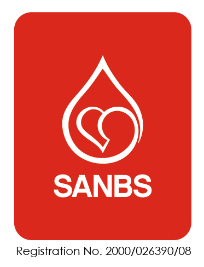 Please answer all questions with a * beside themSECTION 1: INVESTIGATOR DETAILS*S1-1 Principal InvestigatorTitle					Name					Surname				Qualifications				Affiliated Institution			Current position			*S1-2 Professional Body Registration and registration number  HPCSA	Registration number 	 SANC	Registration number 	 SAPC	Registration number 	 Other	Name of body 	 Not applicable	*S1-3 Principal Investigator Contact Details  Contact numbers (format +27 11 123 4567)*Primary Office phone 		Alternative Office phone 		Mobile number	 		*Primary email				Alternative email				*S1-4 Is there more than one investigator? Yes			 No*S1-5 How many other investigators do you have (up to 5)?Only complete the following sections applicable to the number of investigators you have.*S1-6 Investigator 1Title					Name					Surname				Qualifications				Affiliated Institution			Current position			 *S1-7 Professional Body Registration and registration number  HPCSA	Registration number 	 SANC	Registration number 	 SAPC	Registration number 	 Other	Name of body 	 Not applicable	*S1-8 Investigator 1 Contact Details  Contact numbers (format +27 11 123 4567)*Primary Office phone 		Alternative Office phone 		Mobile number	 		*Primary email				Alternative email				*S1-9 Investigator 2Title					Name					Surname				Qualifications				Affiliated Institution			Current position			 *S1-10 Professional Body Registration and registration number  HPCSA	Registration number 	 SANC	Registration number 	 SAPC	Registration number 	 Other	Name of body 	 Not applicable	*S1-11 Investigator 2 Contact Details  Contact numbers (format +27 11 123 4567)*Primary Office phone 		Alternative Office phone 		Mobile number	 		*Primary email				Alternative email				*S1-12 Investigator 3Title					Name					Surname				Qualifications				Affiliated Institution			Current position			 *S1-13 Professional Body Registration and registration number  HPCSA	Registration number 	 SANC	Registration number 	 SAPC	Registration number 	 Other	Name of body 	 Not applicable	*S1-14 Investigator 3 Contact Details  Contact numbers (format +27 11 123 4567)*Primary Office phone 		Alternative Office phone 		Mobile number	 		*Primary email				Alternative email				*S1-15 Investigator 4Title					Name					Surname				Qualifications				Affiliated Institution			Current position			 *S1-16 Professional Body Registration and registration number  HPCSA	Registration number 	 SANC	Registration number 	 SAPC	Registration number 	 Other	Name of body 	 Not applicable	*S1-17 Investigator 4 Contact Details  Contact numbers (format +27 11 123 4567)*Primary Office phone 		Alternative Office phone 		Mobile number	 		*Primary email				Alternative email				*S1-18 Investigator 5Title					Name					Surname				Qualifications				Affiliated Institution			Current position			 *S1-19 Professional Body Registration and registration number  HPCSA	Registration number 	 SANC	Registration number 	 SAPC	Registration number 	 Other	Name of body 	 Not applicable	*S1-20 Investigator 5 Contact Details  Contact numbers (format +27 11 123 4567)*Primary Office phone 		Alternative Office phone 		Mobile number	 		*Primary email				Alternative email				*S1-21 What is the purpose of the research?  *Degree purpose	 Yes			 NoIf yes, specify which degree		 *S1-22 Has this research/study been reviewed by any Scientific Committee? (Universities or Research Organizations)?   Yes			 No*S1-23 If yes, please specify: *Name of Institution			 Title					 Contact person Firstname		Contact person Surname		 *Phone number 			 *Email address 			SECTION 2: STUDY DETAILS*S2-1 Title of the study (3 lines maximum)Please do not use abbreviations *S2-2 Aims and objectives of the study (6 lines maximum) *S2-3 Relevant background and significance of the study (one page maximum) *S2-4 Study design (3 lines maximum) *S2-5 Procedures (half a page maximum) *S2-6 Statistical analyses (half a page maximum) *S2-7 Outcomes measures (half a page maximum) *S2-8 Estimated study start date*When will the study start?		*S2-9 Estimated study end date*When will the study end?		*S2-10 Study Duration: Number of YearsPlease round up to the closest year when selecting your answer. For example, if your study is 18 months long, please select 2 years.SECTION 3: STUDY PARTICIPANTS *S3-1 Participant demographics - Age Group*S3-2 Participant demographics - Gender*S3-3 Participant demographics – Race African		 Asian Coloured White All race groups Other 		*S3-4 Number of study participants*S3-5 Number of control participants *S3-6 What are the inclusion criteria? *S3-7 What are the exclusion criteria? *S3-8 How are participants going to be recruited? *S3-9 How will privacy and confidentiality be protected during recruitment? *S3-10 Are participants subordinate to the investigator? Yes			 No*S3-11 Is there payment for participants? Yes			 No*S3-12 If No, why not? *S3-13 If Yes, what is the justification and amount? *S3-14 What is the time commitment for participants in the study? *S3-15 Does the study involve vulnerable groups? Yes			 NoS3-16 If Yes, which groups? Children		 Pregnant Women Disabled Persons Prisoners Homeless People Minority GroupsS3-17 What measures are taken to minimize risks/discomfort for such groups?SECTION 4: PROCEDURES*S4-1 What study procedures are to be done on participants? Record review		 Interview form Questionnaire Focus group discussion Blood collection Drug or other substance administration Any other*S4-2 If any other, please explain. *S4-3 Give details of the procedure to be carried out. *S4-4 Number of person(s) carrying out the procedures (up to 10)DETAILS PERSON CARRYING OUT THE PROCEDURES(must be completed for each person doing the procedure(s))S4-5 Person 1*Title					*Name					*Surname				GCP Training (if applicable)		Date of training			Name of Service Provider		Other training provided/experience 	 S4-6 Person 2*Title					*Name					*Surname				GCP Training (if applicable)		Date of training			Name of Service Provider		Other training provided/experience 	 S4-7 Person 3*Title					*Name					*Surname				GCP Training (if applicable)		Date of training			Name of Service Provider		Other training provided/experience 	 S4-8 Person 4*Title					*Name					*Surname				GCP Training (if applicable)		Date of training			Name of Service Provider		Other training provided/experience 	 S4-9 Person 5*Title					*Name					*Surname				GCP Training (if applicable)		Date of training			Name of Service Provider		Other training provided/experience 	 S4-10 Person 6*Title					*Name					*Surname				GCP Training (if applicable)		Date of training			Name of Service Provider		Other training provided/experience 	 S4-11 Person 7*Title					*Name					*Surname				GCP Training (if applicable)		Date of training			Name of Service Provider		Other training provided/experience 	 S4-12 Person 8*Title					*Name					*Surname				GCP Training (if applicable)		Date of training			Name of Service Provider		Other training provided/experience 	 S4-13 Person 9*Title					*Name					*Surname				GCP Training (if applicable)		Date of training			Name of Service Provider		Other training provided/experience 	 S4-14 Person 10*Title					*Name					*Surname				GCP Training (if applicable)		Date of training			Name of Service Provider		Other training provided/experience 	 *S4-15 At how many sites will this study be performed (up to 20)?Site Details(must be completed per site) *S4-16 Site 1*Name of the site/Institution			*Person performing procedure on site	*Qualification of the person			*Has permission been given to conduct the study at this site? Yes			 No			 Not required*S4-17 Site 1 permission*Will you be including the site permission with your application? Yes			 No		*S4-17a Site 1 permission letter validity datePlease indicate the end validity date of the site permission letter.If permission letter is not attached, this application will not be considered.*S4-18 Site 2*Name of the site/Institution			*Person performing procedure on site	*Qualification of the person			*Has permission been given to conduct the study at this site? Yes			 No			 Not required*S4-19 Site 2 permission*Will you be including the site permission with your application? Yes			 No		*S4-19a Site 2 permission letter validity datePlease indicate the end validity date of the site permission letter.If permission letter is not attached, this application will not be considered.*S4-20 Site 3*Name of the site/Institution			*Person performing procedure on site	*Qualification of the person			*Has permission been given to conduct the study at this site? Yes			 No			 Not required*S4-21 Site 3 permission*Will you be including the site permission with your application? Yes			 No		*S4-21a Site 3 permission letter validity datePlease indicate the end validity date of the site permission letter. If permission letter is not attached, this application will not be considered.*S4-22 Site 4*Name of the site/Institution			*Person performing procedure on site	*Qualification of the person			*Has permission been given to conduct the study at this site? Yes			 No			 Not required*S4-23 Site 4 permission*Will you be including the site permission with your application? Yes			 No		*S4-23a Site 4 permission letter validity datePlease indicate the end validity date of the site permission letter. If permission letter is not attached, this application will not be considered.*S4-24 Site 5*Name of the site/Institution			*Person performing procedure on site	*Qualification of the person			*Has permission been given to conduct the study at this site? Yes			 No			 Not required*S4-25 Site 5 permission*Will you be including the site permission with your application? Yes			 No		*S4-25a Site 5 permission letter validity datePlease indicate the end validity date of the site permission letter.If permission letter is not attached, this application will not be considered.*S4-26 Site 6*Name of the site/Institution			*Person performing procedure on site	*Qualification of the person			*Has permission been given to conduct the study at this site? Yes			 No			 Not required*S4-27 Site 6 permission*Will you be including the site permission with your application? Yes			 No		*S4-27a Site 6 permission letter validity datePlease indicate the end validity date of the site permission letter.If permission letter is not attached, this application will not be considered.*S4-28 Site 7*Name of the site/Institution			*Person performing procedure on site	*Qualification of the person			*Has permission been given to conduct the study at this site? Yes			 No			 Not required*S4-29 Site 7 permission*Will you be including the site permission with your application? Yes			 No		*S4-29a Site 7 permission letter validity datePlease indicate the end validity date of the site permission letter.If permission letter is not attached, this application will not be considered.*S4-30 Site 8*Name of the site/Institution			*Person performing procedure on site	*Qualification of the person			*Has permission been given to conduct the study at this site? Yes			 No			 Not required*S4-31 Site 8 permission*Will you be including the site permission with your application? Yes			 No		*S4-31a Site 8 permission letter validity datePlease indicate the end validity date of the site permission letter.If permission letter is not attached, this application will not be considered.*S4-32 Site 9*Name of the site/Institution			*Person performing procedure on site	*Qualification of the person			*Has permission been given to conduct the study at this site? Yes			 No			 Not required*S4-33 Site 9 permission*Will you be including the site permission with your application? Yes			 No		*S4-33a Site 9 permission letter validity datePlease indicate the end validity date of the site permission letter.If permission letter is not attached, this application will not be considered.*S4-34 Site 10*Name of the site/Institution			*Person performing procedure on site	*Qualification of the person			*Has permission been given to conduct the study at this site? Yes			 No			 Not required*S4-35 Site 10 permission*Will you be including the site permission with your application? Yes			 No		*S4-35a Site 10 permission letter validity datePlease indicate the end validity date of the site permission letter.If permission letter is not attached, this application will not be considered.*S4-36 Site 11*Name of the site/Institution			*Person performing procedure on site	*Qualification of the person			*Has permission been given to conduct the study at this site? Yes			 No			 Not required*S4-37 Site 11 permission*Will you be including the site permission with your application? Yes			 No		*S4-37a Site 11 permission letter validity datePlease indicate the end validity date of the site permission letter.If permission letter is not attached, this application will not be considered.*S4-38 Site 12*Name of the site/Institution			*Person performing procedure on site	*Qualification of the person			*Has permission been given to conduct the study at this site? Yes			 No			 Not required*S4-39 Site 12 permission*Will you be including the site permission with your application? Yes			 No		*S4-39a Site 12 permission letter validity datePlease indicate the end validity date of the site permission letter.If permission letter is not attached, this application will not be considered.*S4-40 Site 13*Name of the site/Institution			*Person performing procedure on site	*Qualification of the person			*Has permission been given to conduct the study at this site? Yes			 No			 Not required*S4-41 Site 13 permission*Will you be including the site permission with your application? Yes			 No		*S4-41a Site 13 permission letter validity datePlease indicate the end validity date of the site permission letter.If permission letter is not attached, this application will not be considered.*S4-42 Site 14*Name of the site/Institution			*Person performing procedure on site	*Qualification of the person			*Has permission been given to conduct the study at this site? Yes			 No			 Not required*S4-43 Site 14 permission*Will you be including the site permission with your application? Yes			 No		*S4-43a Site 14 permission letter validity datePlease indicate the end validity date of the site permission letter.If permission letter is not attached, this application will not be considered.*S4-44 Site 15*Name of the site/Institution			*Person performing procedure on site	*Qualification of the person			*Has permission been given to conduct the study at this site? Yes			 No			 Not required*S4-45 Site 15 permission*Will you be including the site permission with your application? Yes			 No		*S4-45a Site 15 permission letter validity datePlease indicate the end validity date of the site permission letter.If permission letter is not attached, this application will not be considered.*S4-46 Site 16*Name of the site/Institution			*Person performing procedure on site	*Qualification of the person			*Has permission been given to conduct the study at this site? Yes			 No			 Not required*S4-47 Site 16 permission*Will you be including the site permission with your application? Yes			 No		*S4-47a Site 16 permission letter validity datePlease indicate the end validity date of the site permission letter.If permission letter is not attached, this application will not be considered.*S4-48 Site 17*Name of the site/Institution			*Person performing procedure on site	*Qualification of the person			*Has permission been given to conduct the study at this site? Yes			 No			 Not required*S4-49 Site 17 permission*Will you be including the site permission with your application? Yes			 No		*S4-49a Site 17 permission letter validity datePlease indicate the end validity date of the site permission letter.If permission letter is not attached, this application will not be considered.*S4-50 Site 18*Name of the site/Institution			*Person performing procedure on site	*Qualification of the person			*Has permission been given to conduct the study at this site? Yes			 No			 Not required*S4-51 Site 18 permission*Will you be including the site permission with your application? Yes			 No		*S4-51a Site 18 permission letter validity datePlease indicate the end validity date of the site permission letter.If permission letter is not attached, this application will not be considered.*S4-52 Site 19*Name of the site/Institution			*Person performing procedure on site	*Qualification of the person			*Has permission been given to conduct the study at this site? Yes			 No			 Not required*S4-53 Site 19 permission*Will you be including the site permission with your application? Yes			 No		*S4-53a Site 19 permission letter validity datePlease indicate the end validity date of the site permission letter.If permission letter is not attached, this application will not be considered.*S4-54 Site 20*Name of the site/Institution			*Person performing procedure on site	*Qualification of the person			*Has permission been given to conduct the study at this site? Yes			 No			 Not required*S4-55 Site 20 permission*Will you be including the site permission with your application? Yes			 No		*S4-55a Site 20 permission letter validity datePlease indicate the end validity date of the site permission letter.If permission letter is not attached, this application will not be considered.SECTION 5: THERAPEUTIC INTERVENTION*S5-1 Does this study involve therapeutic intervention? Yes			 No		S5-2 If yes, has provision been made to deal with adverse events or complications Yes			 No		What is the product given?		What is the dose given?			What is the frequency of dosing?	What is the duration of treatment?		*S5-3 Will you be withholding standard therapy in the course of research?   Yes			 No		*S5-4 If yes, please provide justification: *S5-5 Are there any known risks associated with giving this product? Yes			 No		*S5-6 If yes, please highlight risks: *S5-7 Are any other treatments that are contra-indicated during the study? Yes			 No		*S5-8 If yes, please specify: *S5-9 Who will monitor the safety of the administered drug? SECTION 6: CONFIDENTIALITY AND PRIVACY OF PARTICIPANTS*S6-1 Are you collecting primary data with patient identifiers (Name, ID etc.)?    Yes			 No		*S6-2 If yes which identifiers are you collecting? Name	 Telephone 	 Fax		 Date of birth 	 ID Number Passport number	 Insurance number  Account number 	 License number Email address	 URL		 Biometric identifier		 Photo		 Address		 Any dates	*S6-3 How will confidentiality be maintained so that patients/ participants /controls are not identifiable to persons not involved in the research? *S6-4 How will the investigator maintain privacy of participants in the research setting? *S6-5 Will data and participant identifiers be stored separately linked by a code?      Yes			 No		*S6-6 Who will have access to code, data and data identification? *S6-7 Is a sample data collection sheet or questionnaire attached? Yes			 No			 Not requiredYou will be required to upload a sample data collection sheet or questionnaire during the application submission process.*S6-8 If No, please explain?SECTION 7: INFORMED CONSENT *S7-1 Is written informed consent required? Yes			 No		You will be required to upload the written consent during the application process.*S7-2 If No, explain why written consent if not required: *S7-3 For participants <18 years of age, a Parental Informed consent is required. Will this be provided? Yes			 No		You will be required to upload the Parental Written Consent during the application process.This application will not be considered without the Parental Written Consent*S7-4 For participants < 18 years of age who are able to read and write an Informed Assent form is required. Will this be provided? Yes			 No		You will be required to upload the Informed Assent form during the application process.This application will not be considered without the Informed Assent form.SECTION 8: RISK ASSESSMENT*S8-1 Are there risks to participants?  Yes			 No		*S8-2 Explain how this will be mitigated: *S8-3 Are there risks to SANBS? Yes			 No		*S8-4 Explain how the risk(s) will be mitigated: *S8-5 Are there risks to the institution where the study is conducted?  Yes			 No		*S8-6 Explain how this will be mitigated: *S8-7 What is the DAIDS Risk/Benefit Category? For research carrying more than minimal risk:*S8-8 Do you have insurance cover?  Yes			 No		*S8-9 Please give details of insurance cover:  *S8-10 Do you have plans to mitigate the risk? Yes			 No		*S8-11 If yes, please give details:  *S8-12 If no, please give details: *S8-13 Does this research have a negative impact on the environment? Yes			 No			 Uncertain*S8-14 If yes, please elaborate.SECTION 9: BENEFITS *S9-1 What are the benefits of the study to participants? *S9-2 What are the benefits of the study to SANBS? *S9-3 What are the benefits to the institution performing the study? *S9-4 What is the contribution of sponsor / research to capacity building in the community which is studied?SECTION 10: RESULTS *S10-1 Are the study results going to be made available to participants?  Yes			 No		*S10-2 If no, explain *S10-3 Are the study results going to be made available to SANBS? Yes			 No		*S10-4 If no, explain *S10-5 Are the study results going to be made available to your institution?   Yes			 No		*S10-6 If no, explain *S10-7 Will any personal data or biological material be stored after the study?  Yes			 No		*S10-8 If yes, has specific permission been obtained for this? Yes			 No		SECTION 11: FUNDING *S11-1 Is this study funded by an Institution? Yes			 No		*S11-2 Please give details of the Institution funding this study *S11-3 Is this study funded by a National Body? Yes			 No		*S11-4 Please give details of the National Body funding this study. *S11-5 Is this study funded by an International Body?   Yes			 No		*S11-6 Please give details of the International Body funding this study *S11-7 Is there a potential or actual financial conflict of interest for investigators?  Yes			 No		*S11-8 If yes, explain: You’ve reached the end of this questionnaire.